Date : …….. /…… /……							………..…………………………..Regarde bien ce ticket de caisse. Puis réponds aux questions en faisant des phrases.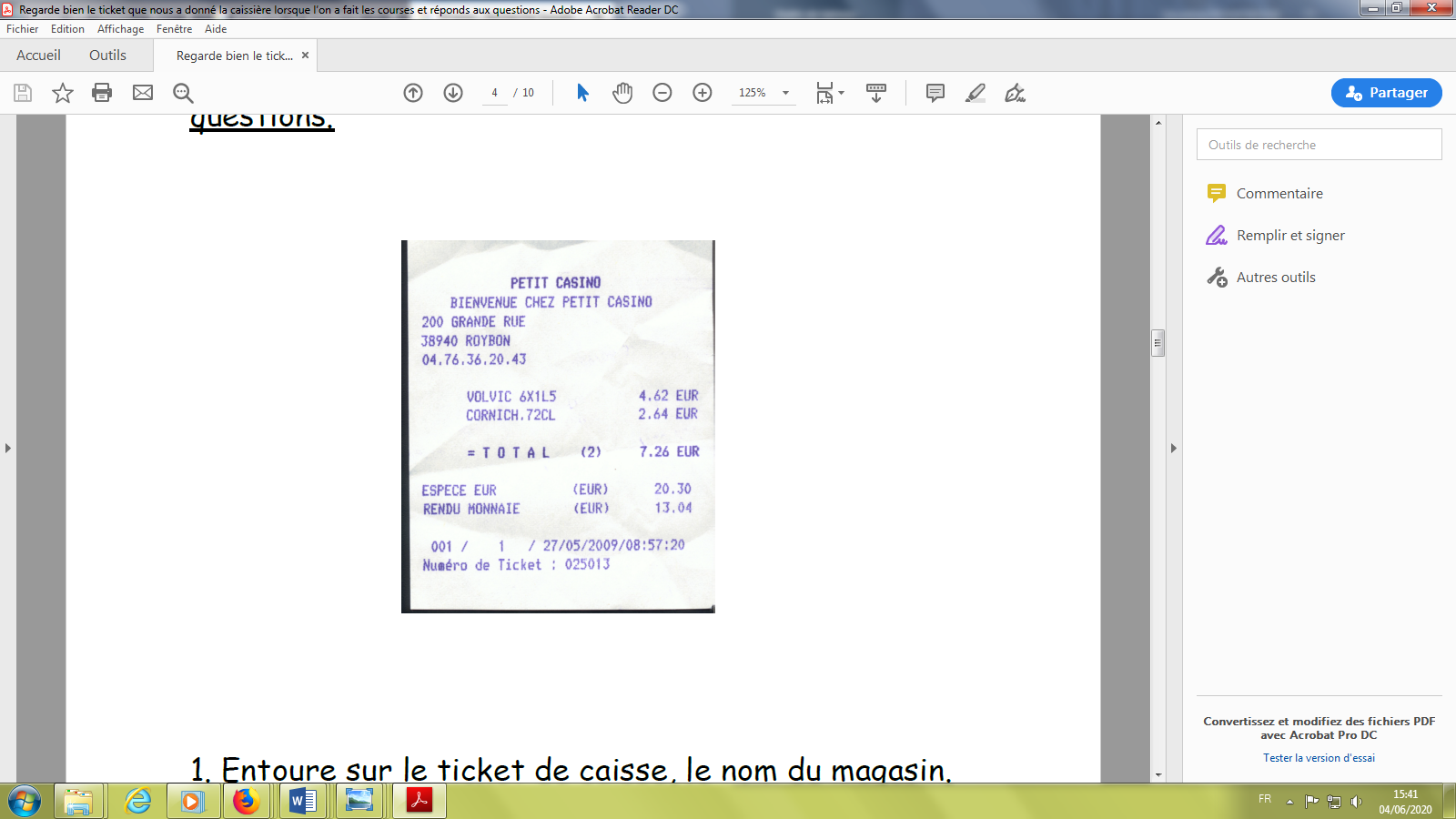 1. Entoure sur le ticket de caisse, l’adresse complète du magasin.2. Quel est le volume du pot de cornichons ? (sa taille / sa contenance)3. Quel est le prix du pack d’eau VOLVIC ?4. Combien y a-t-il de bouteilles ?5. Indique combien d’argent a-t-on donné à la caissière pour payer tes courses. 6. A quelle heure a-t-on fait les courses ?EMPLOI DU TEMPS – VENDREDI 5 JUINEMPLOI DU TEMPS – VENDREDI 5 JUINEMPLOI DU TEMPS – VENDREDI 5 JUINCalendrierObjectif Se repérer dans le temps Pense à cocher ton calendrier.CopieEtude de la langueEcris la date sur ton cahier puis copie le texte :Pense à sauter des lignes !Le 5 juin 1783, les frères Montgolfier ont fait voler un ballon d’air chaud pour la première fois devant un public. Le ballon s’est élevé à plus de 1 000 m pendant dix minutes environ avant de se poser. De quoi parle ce texte ? Coche la bonne réponse□ du premier lâcher de ballon       □ du premier vol de montgolfière       Vie quotidienneLecture fonctionnelle : Regarde le ticket de caisse sur la page suivante puis réponds aux questions en faisant des phrases.LogiqueQui est-ce ? Jeu lecture – compréhension Niveau 3https://www.logicieleducatif.fr/francais/lecture/qui-est-ce-metiers.phpProblèmeRésous le problème suivant :Marc Dupond achète 50 masques en tissu et 35 masques jetables.Un masque en tissu coûte 10 euros à l’unité.Un masque jetable coûte 3 euros et 50 centimes à l’unité.Combien coûtent 50 masques en tissu ?Combien Marc Dupond va-t-il dépenser pour 35 masques jetables ?Une promotion de 50% est appliquée à partir de 50 masques en tissu.      3. Combien Marc Dupond va-t-il finalement dépenser pour le lot de 50 masques en tissu ?      4. Quel sera le coût total ?Au besoin, tu peux utiliser la calculatrice pour calculer. Pense à faire des phrases réponses !La monnaieVoici des jeux pour travailler la monnaie à faire au choix.https://learningapps.org/display?v=p4qr9hcrn01https://learningapps.org/display?v=pr4tyugq201Lecture fonctionnelle - Vie quotidienneObjectifs d’apprentissage :Comprendre les informations présentes sur un ticket de caisse